Уважаемые студенты 1 курса, напоминаю, что для успешного выполнения задания по учебным дисциплинам «История» и «Обществознание» Вам необходимо использовать учебники, рабочую тетрадь и практикум!Обществознание: - Важенин А.Г. Обществознание для профессий и специальностей технического, естественнонаучного, гуманитарного профилей: учебник.ad1c145ebcbfebe02e9107405d585cee_xwS2j4Q.pdf (bppk.info)-  Важенин А.Г. Обществознание для профессий и специальностей технического, естественнонаучного, гуманитарного профилей. Практикум. 6adf97f83acf6453d4a6a4b1070f3754_bA3LZFt.pdf (bppk.info)История:- Артемов В.В., Лубченков Ю.Н. История для профессий и специальностей технического, естественно-научного, социально-экономического профилей:  учебник для студ. учреждений сред. проф. Образования. 6adf97f83acf6453d4a6a4b1070f3754.pdf (bppk.info)Учебники и практикум по обществознанию можно скачать на нашем сайте.Если вы не можете найти необходимые материалы самостоятельно на нашем сайте (в разделе заданий), в своих соцсетях или в интернете, то срочно ликвидируйте свои пробелы в компьютерной грамотности, пока еще не поздно!!! Администрация учебных групп может обратиться ко мне через соцсеть «Одноклассники», после чего им будет отправлены электронные варианты учебников!!!Для успешной работы с учебниками на компьютере, телефоне и иных гаджетах необходимо использовать программное обеспечение для работы с файлами в форматах Portable Document Format – PDF и DjVu (как вариант программа DjVu Reader).Обратная связь clio-bppk@mail.ruВыполненные задания принести по расписанию занятий после завершения дистанта.Задание 1ИС-23 на 09.11.23Тема: Причины и ход Гражданской войныЧитаем учебник § 85-86 (см. файл «Учебник по истории») стр. 327-333 + конспект. Ответить на вопросы 1-7 (устно).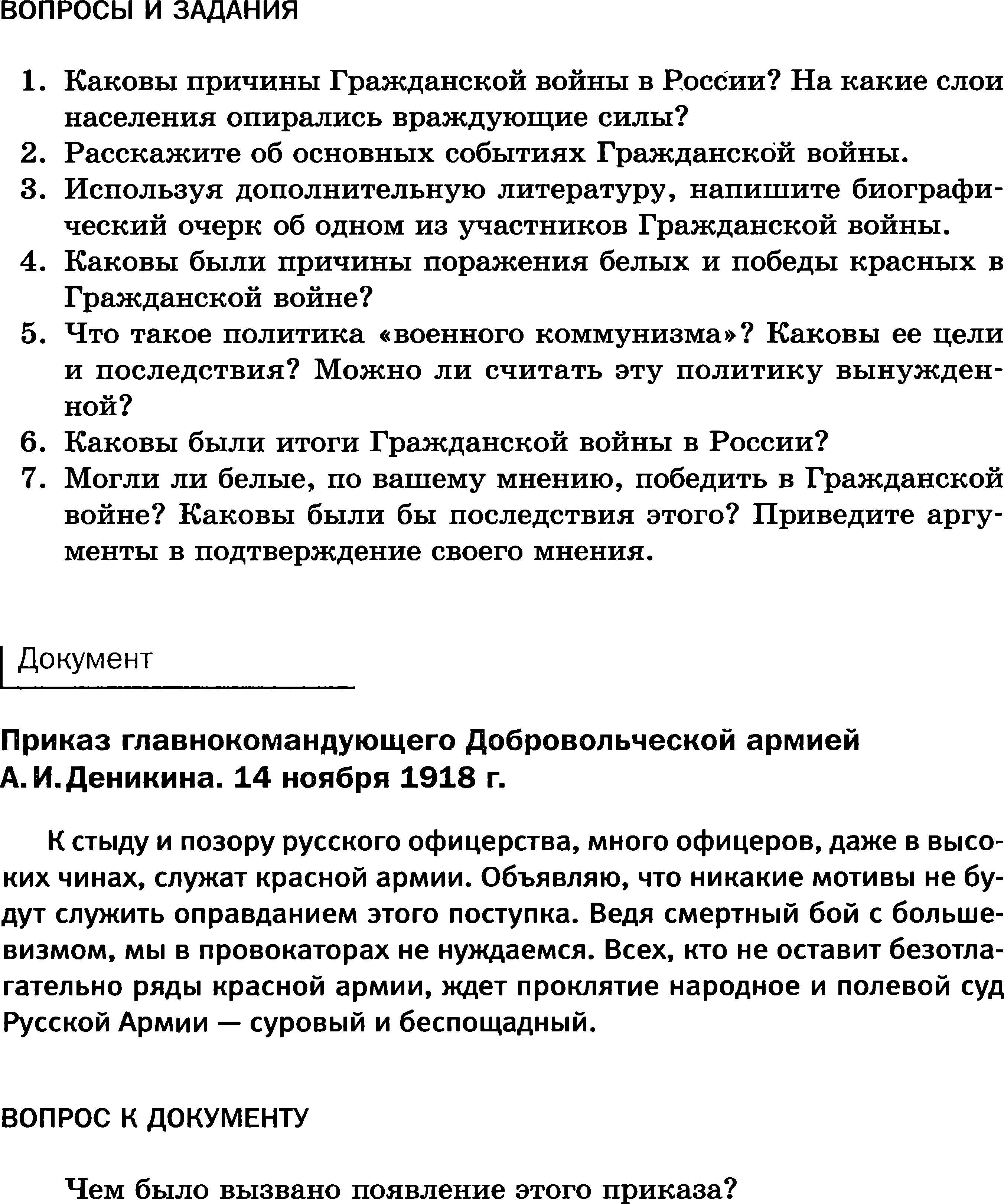 